Planning aspects of Single Window development in the Customs Union and Single Economic Space Member StatesJoint Seminar on Trade Facilitation and the Single Window 4 September 2014Venue: Headquarters of the Eurasian Economic Commission, Moscow, Letnikovskaya St.2 Behind Mariott hotelPaveletskaya subway stationagendaVersion 39:30 Registration10:00 – 10:20 Welcome addressGoshin Vladimir Anatolievich, Member of the Board (Minister) for Customs cooperation of the Eurasian Economic Commission Mario Apostolov, Regional Advisor, UNECE Trade10:20 – 11:40 Session 1: Achievements and Plans in Single Window Implementation in the Customs Union; Strategic Planning for the creation of an Enabling Environment for the Single WindowModerator: Serzhan Duisebayev, Eurasian Economic Commission. Speakers:Eurasian Economic Commission: Strategic planning for the development of Single Window mechanisms in the member States of CU & SES11:40 – 12:00 Coffee break 12:00 – 15:00 Session 2: International experience in planning Single Window implementation on regional and national levels. Moderator: Mario Apostolov, Regional Advisor ,UNECE Trade Speakers:Harm Jan van Burg, Deputy Chairman, United Nations Centre for Trade Facilitation and Electronic Business (UNCEFACT) and Ministry of Finance of the Netherlands. Planning the implementation of interagency trade information exchange andSingle Window mechanisms, using international standards Zahouani Saadaoui, Head of Electronic Customs Sector, DG Taxation Customs and Union (DG TAXUD) of the European Commission:Progress in strategic planning and staged development of EU Customs Single Window Eva Chan, Malaysia and UNCEFACT expert on Single Window interaction and data harmonization: Planning and interaction of Single Window mechanisms in ASEAN Somnuk Keretho, Institute of Information Technology Innovation, Bangkok, Thailand, Roadmap and planning structure for Single Window implementationDonald Chor Suan Tan, WCO: WCO’s Single Window CompendiumMario Apostolov, Regional Adviser, UNECE Trade: Possible scenarios and planning of Single Window mechanisms in the Customs Union and Single Economic AreaDiscussion 16:15 – 17:00 Closing Session and recommendations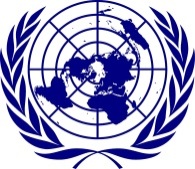 UNITED NATIONS ECONOMIC COMMISSION FOR EUROPE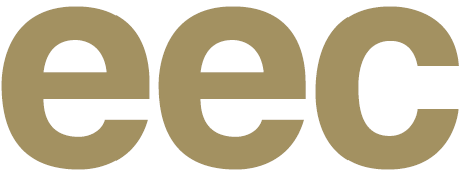 EURASIAN ECONOMIC COMMISSIONPalais des Nations, Office 431CH-1211 Geneva 10, SwitzerlandTel: +41-22 9171134/1234Fax: +41 22-917 0037e-mail: mario.apostolov@unece.org Smolensky b-r, 3/5119121, Moscow, Russian FederationTel.: +7495 -604 4038e-mail: duisebayev@eecommission.org 